FOTBALOVÁ ASOCIACE ČESKÉ REPUBLIKY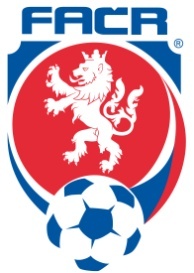 KOMISE ROZHODČÍCH FAČR PRO MORAVUNa Střelnici 39, 779 00 Olomouc                         Zápis ze zasedání KR ŘK M č. 18 ze dne 30.11.2018                                                         (Ratíškovice)Místo:	RatíškoviceDen:	30. listopadu 2018Čas:	13:00 hodinPřítomni: 	Jan Zahradníček, Jaroslav Kubíček, Karel Vidlák, Vít Ondráš, Josef Dvořáček, Milan Reich, Antonín Kordula, Rudolf Volf________________________________________________________________________________KR ŘKM důkladně analyzovala podzimní část soutěží ŘKM ze strany rozhodčích a DFA.KR ŘKM se zabývala tvorbou nového modelu pro obsazování rozhodčích v soutěžích řízených ŘKM.KR ŘKM upozorňuje všechny rozhodčí a DFA na povinnost sledovat zprávy KR ŘKM na webových stránkách ŘKM. Povinnost rozhodčích a DFA sledovat zprávy na úředních stránkách ŘKM, bude chtít KR ŘKM začlenit i do rozpisu soutěží ŘKM.V Ratíškovicích dne 30.11.2018Zpracoval:								Antonín Kordula                                                                       Ing. Jan Zahradníčeksekretář KR ŘKM				       		      předseda KR ŘKM